У  К  Р А  Ї  Н  А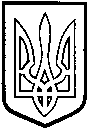 ТОМАШПІЛЬСЬКА РАЙОННА РАДАВ І Н Н И Ц Ь К О Ї  О Б Л А С Т ІРІШЕННЯ №145від 18 жовтня 2016 року						             9 сесія 7 скликанняПро затвердження технічної документації із нормативної грошової оцінки земельної ділянки у власності гр.Хрущ Ганни Григорівни для ведення товарного сільськогосподарського виробництва на території Паланської сільської ради, за межами населеного пункту с.Паланка, Томашпільського району, Вінницької областіВідповідно до частини 2 статті 43 Закону України «Про місцеве самоврядування в Україні», статей 13, 23 Закону України «Про оцінку земель», керуючись статтями 10, 67, 124, 186 та пунктом 12 розділу Х «Перехідні положення» Земельного кодексу України, статтями 5, 21 Закону України «Про оренду землі», розглянувши представлену відділом Держгеокадастру у Томашпільському районі технічну документацію із нормативної грошової оцінки земельної ділянки у власності гр.Хрущ Ганни Григорівни для ведення товарного сільськогосподарського виробництва на території Паланської сільської ради, за межами населеного пункту с.Паланка,  Томашпільського району, Вінницької області, виготовлену ДП «Вінницький науково-дослідний та проектний інститут землеустрою» інв. №ДХІІ/ХV - 2481 від 11.08.2016 р., враховуючи висновок постійної комісії районної ради з питань агропромислового комплексу, регулювання земельних ресурсів, реформування земельних відносин, розвитку особистих підсобних господарств, районна рада ВИРІШИЛА:1. Затвердити технічну документацію із нормативної грошової оцінки земельної ділянки у власності гр.Хрущ Ганни Григорівни для ведення товарного сільськогосподарського виробництва на території Паланської сільської ради, за межами населеного пункту с.Паланка, Томашпільського району, Вінницької області загальною площею 2,8101 га. з визначеною нормативною грошовою оцінкою, що складає в цілому 60 301 грн. 00 коп. (шістдесят тисяч триста одна гривня, 00 коп.).2. Контроль за виконанням даного рішення покласти на постійну комісію районної ради з питань агропромислового комплексу, регулювання земельних ресурсів, реформування земельних відносин, розвитку особистих підсобних господарств (Милимуха В.М.).Голова районної ради					Д.Коритчук